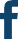 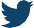 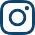 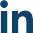 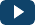 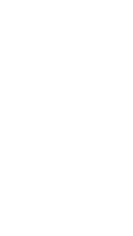 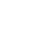 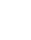 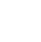 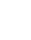 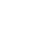 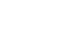 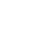 UC Merced Pre- Health StudentsJOIN THE NEXT LIFE WEST EVENT!Curious what it’s like being a chiropractor? Join Life West for our upcoming event and dive into this health care field. Learn what it takes to apply, who chooses a chiropractic career, what the curriculum and student experience is like on campus, what to look forward to in a chiropractic career and more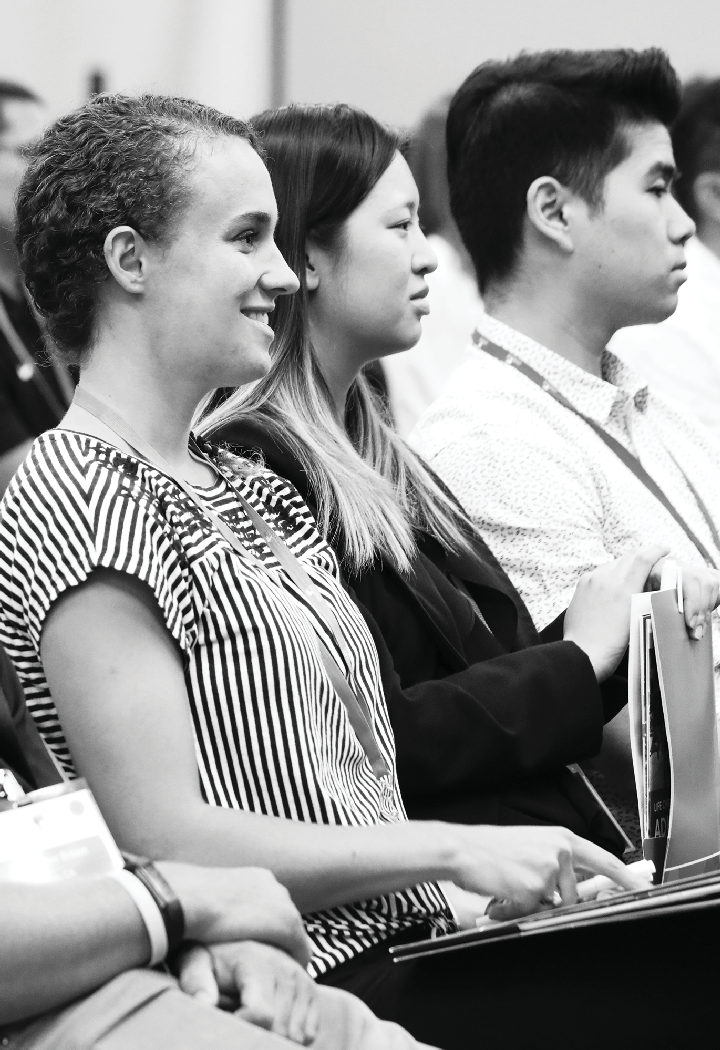 https://ucmerced.zoom.us/j/88480917676 	DAT E	3.2.2021 	 TIME	   2:00-4:00 PM